Α  Ν  Α  Κ  Ο  Ι  Ν  Ω  Σ  Η        Ο Δήμος Χίου ανακοινώνει ότι προτίθεται να προβεί στην ανάθεση της υπηρεσίας «Παροχή υπηρεσιών ταχυμεταφορών» για το έτος 2016.      Η παροχή της υπηρεσίας θα εκτελεστεί σύμφωνα με τις διατάξεις του Π.Δ. 28/80 και του Δ.Κ.Κ. (Ν.3463/06) με κριτήριο την χαμηλότερη προσφορά και ενδεικτικό προϋπολογισμό 3.000,00 € με τον Φ.Π.Α. Η δαπάνη  θα καλυφθεί από πιστώσεις που είναι εγγεγραμμένες στον προϋπολογισμό οικ. έτους 2015 και στον ΚΑ 00-6221 με τίτλο «Ταχυδρομικά τέλη».   Οι ενδιαφερόμενοι πρέπει να παραδώσουν την προσφορά τους στο Τμήμα Προμηθειών, Κανάρη 18, Χίος ή να την αποστείλουν με φαξ (22713 51721) μέχρι την Τετάρτη 30 Δεκεμβρίου 2015 και ώρα 11.30 π.μ..						Εκ του Τμήματος Προμηθειών                                                                    	         του Δήμου Χίου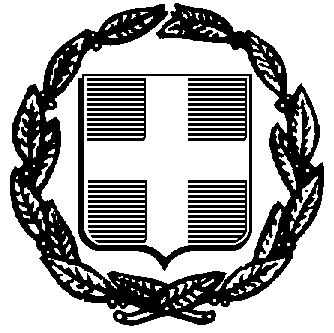                ΕΛΛΗΝΙΚΗ ΔΗΜΟΚΡΑΤΙΑ                       Δ Η Μ Ο Σ    Χ Ι Ο Υ    Δ/ΝΣΗ ΟΙΚΟΝΟΜΙΚΩΝ ΥΠΗΡΕΣΙΩΝ   ΤΜΗΜΑ ΠΡΟΜΗΘΕΙΩΝ & ΑΠΟΘΗΚΗΣ               ΕΛΛΗΝΙΚΗ ΔΗΜΟΚΡΑΤΙΑ                       Δ Η Μ Ο Σ    Χ Ι Ο Υ    Δ/ΝΣΗ ΟΙΚΟΝΟΜΙΚΩΝ ΥΠΗΡΕΣΙΩΝ   ΤΜΗΜΑ ΠΡΟΜΗΘΕΙΩΝ & ΑΠΟΘΗΚΗΣ               ΕΛΛΗΝΙΚΗ ΔΗΜΟΚΡΑΤΙΑ                       Δ Η Μ Ο Σ    Χ Ι Ο Υ    Δ/ΝΣΗ ΟΙΚΟΝΟΜΙΚΩΝ ΥΠΗΡΕΣΙΩΝ   ΤΜΗΜΑ ΠΡΟΜΗΘΕΙΩΝ & ΑΠΟΘΗΚΗΣ               ΕΛΛΗΝΙΚΗ ΔΗΜΟΚΡΑΤΙΑ                       Δ Η Μ Ο Σ    Χ Ι Ο Υ    Δ/ΝΣΗ ΟΙΚΟΝΟΜΙΚΩΝ ΥΠΗΡΕΣΙΩΝ   ΤΜΗΜΑ ΠΡΟΜΗΘΕΙΩΝ & ΑΠΟΘΗΚΗΣ               Χίος  18/12/2015               Α.Π. : Δ.Υ.Ταχ.Δ/νση:Κανάρη 18,  82100 Χίος Κανάρη 18,  82100 Χίος Τηλέφωνο:22713-51 713FAX:22713-51 721